Vivere Kooli direktorile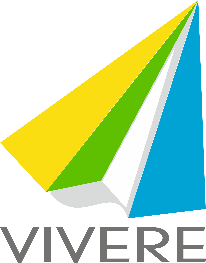 TAOTLUS  2. - 9. klassi astujalePalun võtta minu tütar/poeg ____________________________________________________(ees- ja perekonnanimi)Isikukood ______________________________ Vivere Kooli ______ klassiõpilaste nimekirja alates ______________________20_____. a.Kooli vahetamise põhjus _______________________________________________________Laps õppis __________________________________________________________________(eelmise kooli nimi)Kodune keel ____________________________ sünnikoht ____________________________(linn)Elukoha aadress ______________________________________________________________Esitan dokumendid:□ õpilase sünnitõendi koopia□ lapsevanema isikut tõendava dokumendi koopia□ kinnitatud väljavõte õpilasraamatust □ klassitunnistus ja/või hinneteleht □ tervisekaart (v.a Tallinna koolist tulijale)□ nõusolek isikuandmete töötlemiseksAndmed vanemate kohta:EMA (ees- ja perekonnanimi) ___________________________________________________Telefon ____________________ E-post ___________________________________________Elukoha aadress (kui erineb lapse elukohast) ________________________________________ISA (ees- ja perekonnanimi) ____________________________________________________Telefon ____________________ E-post ___________________________________________Elukoha aadress (kui erineb lapse elukohast) _________________________________________________________________ 		________________________________________(kuupäev)						 (lapsevanema allkiri)